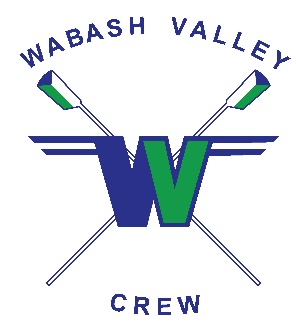 wabashvalleycrew.comCREW TEAM MEMBERSHIP FORMFull Name		_________________________________________________________________Date of Birth (mm/dd/yyyy)    _____/_____/________	Male or Female  (please circle)Email address:	_________________________________________________________________School attending: 	_________________________________________________________________Home address:	_________________________________________________________________Phone number:	________-________-____________Emergency Contact – Full Name:	____________________________________________________Emergency Contact Phone Number:	________-________-____________Legal Guardian Name and Signature Granting Approval for Minor to Participate:__________________________     ______________________     ____/____/_____Printed Name			      Signature			  DateDues attached:$585 one-time payment (before December 1, 2021)	Check #:    __________Checks payable and mail to:              Clara Fairbanks Foundation, Inc.P.O. Box 11088Terre Haute, IN  47801Please include this completed form with payment write “WVC” on the check memo line